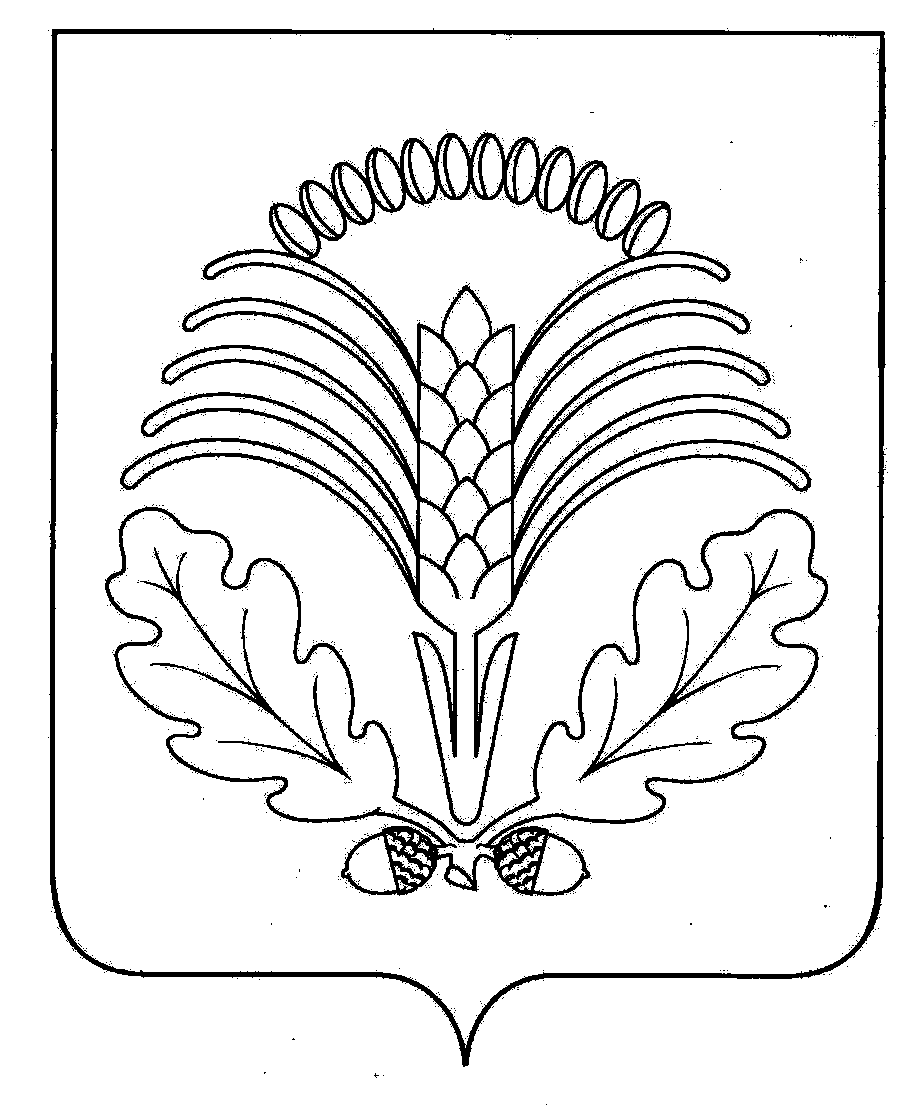 Официальная информация администрации Грибановского муниципального районаАДМИНИСТРАЦИЯГРИБАНОВСКОГО МУНИЦИПАЛЬНОГО РАЙОНА
ВОРОНЕЖСКОЙ ОБЛАСТИП О С Т А Н О В Л Е Н И Еот  23.07 2021г.№   1761                             пгт. ГрибановскийО внесении изменений  в постановление администрации Грибановского  муниципального района Воронежской области от 26.12.2012 № 1233 «Об образовании избирательных участков, участков референдумов единых для всех выборов, референдумов, проводимых на территории  Грибановского  муниципального района» 	В соответствии с   п.п. «д», п. 2.1   ст. 19  Федерального закона от 12.06.2002  № 67-ФЗ «Об основных гарантиях избирательных прав и права на участие в референдуме граждан Российской Федерации» в целях  наибольшего удобства  избирателей, необходимости  замены помещений для голосования и по согласованию с Территориальной избирательной  комиссией  Грибановского  района, администрация Грибановского  муниципального района п о с т а н о в л я е т:   	1. Внести в  список избирательных участков, участков референдумов единых для всех выборов, референдумов, проводимых на территории  Грибановского  муниципального района, утвержденный постановлением администрации Грибановского  муниципального района Воронежской области от 26.12.2012г. №1233 «Об образовании избирательных участков, участков референдумов единых для всех выборов, референдумов, проводимых на территории  Грибановского  муниципального района»  (в редакции постановлений  от  15.06.2015г. №367, от 27.08.2015г. №474, от 28.06.2016г. №236, 01.06.2017г. №246, от 11.07.2017г. №346, от 02.10.2017г. №505, от 30.05.2018г. №258, от 21.06.2018г. №303, от 18.03.2020г. №127, 12.05.2020г. №208, от 20.05. 2020г. №222, от 18.06.2020г. №284, от 27.07.2020г. №335, от 08.02.2021г.№227, от 14.04.2021г. №602, 24.05.2021г. №1065, 22.06.2021г. №1326) следующее изменение:1.1.  Телефон участковой комиссии №15/38 -  «тел.  3-66-53»   заменить на «тел. 3-66-52».2. Настоящее постановление подлежит официальному опубликованию.3. Контроль исполнения настоящего постановления возложить на и.о. руководителя аппарата администрации Грибановского муниципального района  О.В. Дерюгу.  Глава   администрациимуниципального района                                 			                                   С.И. Ткаченко 